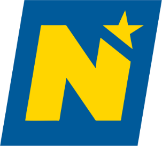 FORMULARAntrag auf befristete Zulassung nichtbiologischer Zutaten landwirtschaftlichen Ursprungs - Biogemäß Artikel 25 der Verordnung (EU) 2018/848Empfangsstelle Amt der NÖ Landesregierung Abteilung LF5 Abteilung Veterinärangelegenheiten und Lebensmittelkontrolle 3109 St. Pölten, Landhausplatz 1, Haus 12 Telefon: 02742/9005-12689 E-Mail: post.lf5-lm@noel.gv.atHiermit beantrage ich gemäß Artikel 25 der Verordnung (EU) 2018/848, dass die in diesem Formular unter Abschnitt C genannte nichtbiologische Zutat landwirtschaftlichen Ursprungs bei der Herstellung der unter Abschnitt E aufgeführten verarbeiteten biologischen Lebensmittel in meinem Betrieb bzw. in meinem Lebensmittelunternehmen in Österreich befristet verwendet werden darf. Alternative Erzeugnisse stehen nicht zur Verfügung und sind nicht in ausreichender Menge für den vorhergesehenen Produktionszeitraum erhältlich. Ohne Verwendung dieser nichtbiologischen Erzeugnisse kann das verarbeitete biologische Lebensmittel nicht hergestellt werden.Dem Antrag sind folgende Angaben als Anlage (wenn erforderlich in deutscher Sprache übersetzt) beizulegen:Abschnitt D: eine detaillierte Beschreibung der beantragten nichtbiologischen Zutat landwirtschaftlichen Ursprungs und eine ausführliche Begründung über die Notwendigkeit der Verwendung dieser Zutat inklusive einer detaillierten Beschreibung ihrer Qualitätsmerkmale (Spezifikation),Abschnitt E: eine Auflistung der beabsichtigten in Verkehr zu bringenden verarbeiteten biologischen Lebensmittel, für deren Herstellung die beantragte nichtbiologische Zutat landwirtschaftlichen Ursprungs benötigt wird. Mit jedem angeführten verarbeiteten biologischen Lebensmittel sind der Anteil der beantragten nichtbiologischen Zutat an den landwirtschaftlichen Zutaten anzugeben, die Rezeptur und das Zutatenverzeichnis beizulegen sowie die Herstellungsmenge und die benötigte Menge der beantragten nichtbiologischen Zutat zu nennen,Abschnitt F: Nachweise von mindestens drei Lieferant:innen, womit bestätigt wird, dass die biologische Zutat in der EU nicht in ausreichender Menge für den vorhergesehenen Produktionszeitraum erzeugt bzw. aus einem Drittland importiert werden kann (zwingend zu verwendende Vorlage siehe Anhang I),Anhang G: eine Bestätigung von dem:der Vorlieferant:in (Verkäufer:in/Hersteller:in/Produzent:in), dass die beantragte nichtbiologische Zutat weder technisch hergestellte Nanomaterialien enthält noch aus technisch hergestellten Nanomaterialien besteht (Artikel 7 der Verordnung (EU) 2018/848) (optional zu verwendende Vorlage siehe Anhang II),Abschnitt H: eine Bestätigung von dem:der Vorlieferant:in (Verkäufer:in/Hersteller:in/Produzent:in), dass für die beantragten nichtbiologischen Zutat weder GVO verwendet noch diese aus oder durch GVO hergestellt wurde (Artikel 11 der Verordnung (EU) 2018/848) (optional zu verwendende Vorlage siehe Anhang II),Abschnitt I: eine Bestätigung von dem:der Vorlieferant:in (Verkäufer:in/Hersteller:in/Produzent:in), dass die beantragte nichtbiologische Zutat nicht unter Anwendung ionisierender Strahlung hergestellt wurde (Artikel 9 der Verordnung (EU) 2018/848) (optional zu verwendende Vorlage siehe Anhang II).Hiermit bestätige ich, dass die vorliegenden Angaben vollständig und richtig sind. Mir ist bewusst, dass falsche Angaben zum Widerruf der Zulassung führen können. Anhang I – zwingend zu verwendende Vorlage für die Lieferant:innen-Bestätigungen
Anhang II – optional zu verwendende Vorlage für Bestätigung von dem:der Vorlieferant:in
ABSCHNITT A – Unternehmerbezogene AngabenABSCHNITT A – Unternehmerbezogene AngabenABSCHNITT A – Unternehmerbezogene AngabenABSCHNITT A – Unternehmerbezogene AngabenAntrag gestellt durch: Landwirtschaftlicher BetriebFamilienname, Vorname:Antrag gestellt durch: Landwirtschaftlicher BetriebAnschrift des Betriebs:Straße, Hausnummer, PLZ, OrtAntrag gestellt durch: Landwirtschaftlicher BetriebLFBIS-HauptbetriebsnummerAntrag gestellt durch:Antrag gestellt durch: Lebensmittel-unternehmen: Natürliche Person (Einzelperson oder Einzel-unternehmer:in)Familienname, Vorname:Antrag gestellt durch: Lebensmittel-unternehmen: Natürliche Person (Einzelperson oder Einzel-unternehmer:in)Anschrift des Unternehmens:Straße, Hausnummer, PLZ, OrtAntrag gestellt durch: Lebensmittel-unternehmen: Natürliche Person (Einzelperson oder Einzel-unternehmer:in)Antrag ausgefüllt von (vertretungsbefugte Person):Antrag gestellt durch: Lebensmittel-unternehmen: Natürliche Person (Einzelperson oder Einzel-unternehmer:in)VIS-Registrierungs-NummerAntrag gestellt durch:Antrag gestellt durch: Lebensmittel-unternehmen: Juristische Person oder Personen-gesellschaftName/Bezeichnung:Antrag gestellt durch: Lebensmittel-unternehmen: Juristische Person oder Personen-gesellschaftRechtsform:Antrag gestellt durch: Lebensmittel-unternehmen: Juristische Person oder Personen-gesellschaftFirmenbuchnummer/
Vereinsregisternummer:Antrag gestellt durch: Lebensmittel-unternehmen: Juristische Person oder Personen-gesellschaftAntrag ausgefüllt von (vertretungsbefugte Person):Antrag gestellt durch: Lebensmittel-unternehmen: Juristische Person oder Personen-gesellschaftVIS-Registrierungs-NummerTelefonnummer:E-Mail-Adresse: (optional)Kontrollstelle (Code oder Bezeichnung):ABSCHNITT B – Art des Antrags(eine Angabe ist zwingend erforderlich) Initialantrag; 1. Verlängerungsantrag auf Basis des Initialantrages vom       mit der Geschäftszahl      ; 2. Verlängerungsantrag auf Basis des Initialantrages vom       mit der Geschäftszahl      .ABSCHNITT C – Angaben zur beantragten nichtbiologischen Zutat landwirtschaftlichen Ursprungs(Alle Angaben sind zwingend erforderlich)Bezeichnung in Deutsch      ,Bezeichnung in Englisch      ,Botanische Bezeichnung (nur bei pflanzlichen Erzeugnissen)      .ABSCHNITT D – Beschreibung der beantragten nichtbiologischen Zutat landwirtschaftlichen Ursprungs(Angaben ist zwingend erforderlich)1 z. B. Herstellungsweise (inkl. Verfahren), sensorische Eigenschaften (Aussehen/Farbe, Geruch, Geschmack, Konsistenz), Nährwerttabelle, Allergenkennzeichnung, mikrobiologische Kennzahlen, chemisch-physikalische Kennzahlen.ABSCHNITT E – Liste der beabsichtigten in Verkehr zu bringenden verarbeiteten biologischen Lebensmittel, für deren Herstellung die beantragte nichtbiologische Zutat landwirtschaftlichen Ursprungs benötigt wird und weitere Informationen über den Einsatz der beantragten nichtbiologischen Zutat(Alle Angaben sind zwingend erforderlich)(Bitte weitere Zeilen einfügen, wenn benötigt)ABSCHNITT F – Begründung der Nicht-Verfügbarkeit der biologischen Zutat landwirtschaftlichen Ursprungs und ihre voraussichtliche Dauer(Alle Angaben sind zwingend erforderlich) Die beantragte nichtbiologische Zutat ist nicht im Anhang V Teil B der Durchführungsverordnung (EU) 2021/1165 gelistet. Die beantragte nichtbiologische Zutat ist als biologisches Erzeugnis vorübergehend nicht in ausreichender Menge für den vorhergesehenen Produktionszeitraum erhältlich, weder aus anderen Mitgliedstaaten noch durch Import aus Drittländern. Diese vorübergehende Mangelsituation wird voraussichtlich bis       /       (Monat/Jahr) andauern. Die vorübergehende Mangelsituation ist durch mindestens drei Lieferant:innen-Bestätigungen lt. Anhang I (Anlage Nr.      ,       und      ) nachzuweisen.ABSCHNITT G – Nachweis zur Einhaltung des Verbots hinsichtlich technisch hergestellter NanomaterialienBestätigung von dem:der Vorlieferant:in, dass die beantragte nichtbiologische Zutat weder technisch hergestellte Nanomaterialien enthält noch aus technisch hergestellten Nanomaterialien besteht. Bestätigung liegt bei (Vorlage siehe Anhang II dieses Formulars). (Angabe ist zwingend erforderlich)ABSCHNITT H – Nachweis zur Einhaltung des Verbots der Verwendung von GVOBestätigung von dem:der Vorlieferant:in, dass für die beantragte nichtbiologische Zutat weder GVO verwendet wird noch diese aus oder durch GVO hergestellt wurde. Bestätigung liegt bei (Vorlage siehe Anhang II dieses Formulars). (Angabe ist zwingend erforderlich)ABSCHNITT I – Nachweis zur Einhaltung des Verbots der Anwendung ionisierender StrahlungBestätigung von dem:der Vorlieferant:in, dass die beantragte nichtbiologische Zutat nicht unter Anwendung ionisierender Strahlung hergestellt wurde. Bestätigung liegt bei (Vorlage siehe Anhang II dieses Formulars). (Angabe ist zwingend erforderlich)Hinweise und Erläuterungen zum AntragMir ist bekannt, dassdie Verwendung der beantragten nichtbiologischen Zutat erst nach Zulassung erfolgen darf und eine Nicht-Einhaltung zu einer Maßnahme führen kann.die nichtbiologische Zutat bei Initialantrag höchstens für einen Zeitraum von sechs Monaten vorläufig zugelassen wird. Die Zulassung kann mittels Verlängerungsantrag höchstens zweimal für jeweils sechs Monate verlängert werden. Bei Antrag einer Verlängerung der Zulassung ist auf eine zeitgerechte Übermittlung aller Dokumente mindestens 20 Arbeitstage vor Ablauf des Zulassungszeitraums zu achten. Ein verspäteter Verlängerungsantrag bedingt weder eine Unterbrechung, noch eine Verzögerung oder Ausdehnung des maximal zugestandenen Zulassungszeitraumes von 18 Monaten beginnend mit dem Datum der Zulassung des Initialantrags.eine Verlängerung einer bereits zugelassenen nichtbiologischen Zutat nach dem 01.01.2022 nur noch dann ausgestellt werden darf, wenn der maximal zugestandene Zulassungszeitraum (18 Monate gerechnet ab der erstmaligen Zulassung) noch nicht vollständig ausgeschöpft ist. Auch das Enddatum der Verlängerung darf den maximal zugestandenen Zulassungszeitraum (18 Monate gerechnet ab der erstmaligen Zulassung) nicht überschreiten.nach einer länger als 18 Monate andauernden und damit strukturell bedingten Nichtverfügbarkeit, keine Verlängerung der Zulassung der nichtbiologischen Zutat auf nationaler Ebene mehr möglich ist. der Anteil der nichtbiologischen Zutat an den landwirtschaftlichen Zutaten im Erzeugnis nicht höher als fünf Gewichtsprozent sein darf.die nichtbiologische Zutat nicht zusammen mit einer gleichen biologischen Zutat im Erzeugnis verwendet werden darf.das verarbeitete biologische Lebensmittel, für dessen Herstellung die nichtbiologische Zutat benötigt wird, überwiegend aus Zutaten landwirtschaftlichen Ursprungs oder aus in Anhang I der geltenden VO (EU) 2018/848 aufgelisteten Erzeugnissen, die für die Verwendung als Lebensmittel vorgesehen sind, hergestellt wird. die erteilte Zulassung (zustimmender bzw. positiver Bescheid) am Betrieb aufzuliegen hat und für Kontrollen vor Ort bereitzuhalten ist.die Nicht-Einhaltung der der Zulassung zu Grunde liegenden Bedingungen gemäß Verordnung (EU) 2018/848 zu einer Maßnahme führen kann.DatenschutzerklärungAllgemeine Informationen nach Artikel 13 Datenschutz-Grundverordnung (DSGVO):Gemäß Art. 13 der DSGVO möchten wir Sie informieren, dass die von Ihnen bekannt gegebenen personenbezogenen Daten elektronisch verarbeitet werden. Detaillierte Informationen zur Verarbeitung Ihrer personenbezogenen Daten, Ihren Rechten als betroffene Person einer Datenverarbeitung sowie zum Beschwerderecht bei der Datenschutzbehörde sind im Internet abrufbar. Allgemeine Informationen zum Datenschutz sowie weiterführende Links finden Sie auf der Homepage der (Österreichischen) Datenschutzbehörde: https://www.dsb.gv.at/ Zur Vereinfachung des Verfahrens bin ich mit der elektronischen Kommunikation einverstanden: Ja, ich möchte Zuschriften an die angegebene E-Mail-Adresse zugestellt bekommen. Nein, ich möchte Zuschriften postalisch an die angegebene Adresse bekommen.Ort und DatumUnterschrift und Firmenstempel von der:dem Antragsteller:inHinweise zu den nächsten Schritten1. Die zuständige Behörde nimmt den Antrag entgegen und überprüft im Ermittlungsverfahreneinerseits die Vollständigkeit der Angaben und Unterlagen, sowie auch die inhaltliche und formelle Konformität/Plausibilität und fordert ggf. Angaben und Unterlagen nach undandererseits die Erfüllung der Voraussetzungen für die Erteilung der Zulassung der nichtbiologischen Zutat.2. Die Erledigung der zuständigen Behörde erfolgt mittels Bescheid, der zugestellt wird sowie nachrichtlich an Ihre Bio-Kontrollstelle ergeht. Dieser Bescheid hat am Betrieb aufzuliegen und ist für Kontrollen vor Ort bereitzuhalten.Bestätigung von dem:der Lieferant:in:Begründung der Mangelsituation der biologischen Zutat landwirtschaftlichen Ursprungs und ihre voraussichtliche Dauer(Alle Angaben sind zwingend erforderlich)Hiermit bestätigen wir dem:der Unternehmer:in      , dass wir im Zuge unserer gewerblichen Tätigkeit die Zutat       oder ähnliche/vergleichbare Erzeugnisse in Verkehr bringen und grundsätzlich daran interessiert sind, die benötigte Zutat als biologisches Erzeugnis zu vertreiben, jedoch nach unserer Marktkenntnis diese Zutat als biologisches Erzeugnis weder aus anderen Mitgliedstaaten in der Europäischen Union noch durch Import aus Drittländern derzeit in ausreichender Menge für den vorhergesehenen Produktionszeitraum       erhältlich ist.Zutreffendes ist anzukreuzen: Diese vorübergehende Mangelsituation wird voraussichtlich bis       /       (Monat/Jahr) andauern. Ein Ende der Mangelsituation ist nicht absehbar.Name und Anschrift unseres Unternehmens (in BLOCKBUCHSTABEN):Bestätigung von dem:der Vorlieferant:in:Nachweis zur Einhaltung des Verbots hinsichtlich technisch hergestellter Nanomaterialien, des Verbots der Verwendung von GVO und des Verbots der Anwendung ionisierender Strahlung:Hiermit sichern wir dem:der Unternehmer:in       zu, dass die Zutat       weder technisch hergestelltes Nanomaterial enthält noch daraus besteht. (Angabe ist zwingend erforderlich) nicht unter Anwendung ionisierender Strahlung hergestellt wurde. (Angabe ist zwingend erforderlich)(eine Angabe ist zwingend erforderlich) a) weder selbst ein gentechnisch veränderter Organismus (GVO) ist bzw. einen solchen enthält,
	weder „aus“ noch „durch“ einen GVO hergestellt wurde. Auch haben wir keine Informationen, die auf die
	Unrichtigkeit dieser Aussage hindeuten könnten (Betrachtungstiefe: im Herstellungsprozess retour bis zum letzten
	vermehrungsfähigen Organismus). b) falls keine Kennzeichnungspflicht gemäß VO (EG) Nr. 1829/2003 besteht: es liegen uns schriftliche
	Zusicherungserklärungen der Erzeuger mit gleicher Reichweite und gleichen Inhaltes wie a) vor.Somit entspricht oben genannte Zutat hinsichtlich des Verbots der Verwendung von GVO (Artikel 11 der VO (EU) 2018/848).Das unterzeichnende Unternehmen verpflichtet sich, seinem Kunden unverzüglich Mitteilung zu machen, wenn diese Bestätigung widerrufen oder geändert wird oder wenn Informationen bekannt werden, die die Richtigkeit der Bestätigung in Frage stellen.Name und Anschrift unseres Unternehmens (in BLOCKBUCHSTABEN):